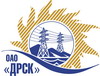 Открытое Акционерное Общество«Дальневосточная распределительная сетевая  компания»ПРОТОКОЛ № 336/МР-ВПзаседания закупочной комиссии по выбору победителя открытого электронного запроса цен на право заключения договора на поставку оборудования – Запасные части к спецтехнике (АЭС, ЮЯЭС) закупка № 770 раздел  1.2. ГКПЗ 2015 ПРИСУТСТВОВАЛИ: 10 членов постоянно действующей Закупочной комиссии 2 уровня. ВОПРОСЫ, ВЫНОСИМЫЕ НА РАССМОТРЕНИЕ ЗАКУПОЧНОЙ КОМИССИИ: О  рассмотрении результатов оценки заявок Участников.О признании предложений соответствующими условиям запроса цен.Об итоговой ранжировке предложений.О выборе победителя запроса цен.РЕШИЛИ:По вопросу № 1Признать объем полученной информации достаточным для принятия решения.Утвердить цены, полученные на процедуре вскрытия конвертов с предложениями участников открытого запроса цен.По вопросу № 2Предлагается признать заявки Участников ООО "Аллтек" (454053, Челябинская область, Челябинск, Троицкий тракт, д. 15, оф. 302), ООО "ЧЕЛЯБАГРОСНАБ" (454081, г. Челябинск, ул. Артиллерийская, д. 102), ООО "НВП-Техно" (454048, г. Челябинск, ул. Тарасова, д. 40), ООО КФ "УралСпецМаш" (454080, Россия, Челябинская обл., г. Челябинск, ул. Энтузиастов, д. 2, офис 219), ООО "ТД "АГРОСНАБСЕРВИС" (454007, Челябинская обл., г. Челябинск, ул. 40-летия Октября, д. 21) удовлетворяющими по существу условиям запроса цен и принять их к дальнейшему рассмотрению.По вопросу № 3 Утвердить итоговую ранжировку предложений Участников.По вопросу № 44.1 Планируемая стоимость закупки в соответствии с ГКПЗ: 2  729 766,66 руб.  без учета НДС; 3 221 124,66 руб. с учетом НДС. 4.2 Признать победителем запроса цен участника, занявшего  первое место в итоговой ранжировке по степени предпочтительности для заказчика: Запасные части к спецтехнике (АЭС, ЮЯЭС)  - ООО "ЧЕЛЯБАГРОСНАБ" (454081, г. Челябинск, ул. Артиллерийская, д. 102) на условиях: стоимость предложения 2 295 000,00 руб. без НДС (2 708 100,0 руб. с НДС). Срок начала поставки: до 29.05.2015. Срок окончания поставки: 29.05.2015. Условия оплаты: отсрочка платежа 30 дней с даты получения Покупателем продукции, счет-фактур и товарных накладных.  Гарантийный срок: не менее 6 месяцев со дня ввода в эксплуатацию. Срок действия оферты до 25.07.2015.город  Благовещенск«____» апреля 2015 года№Наименование участника и его адресПредмет и общая цена заявки на участие в запросе цен1ООО "ЧЕЛЯБАГРОСНАБ" (454081, г. Челябинск, ул. Артиллерийская, д. 102)Предложение: подано 18.03.2015 в 08:46
Цена: 2 295 000,00 руб. (цена без НДС)2ООО "Аллтек" (454053, Россия, Челябинская область, Челябинск, Троицкий тракт, д. 15, оф. 302)Предложение: подано 18.03.2015 в 08:40
Цена: 2 300 000,00 руб. (цена без НДС)3ООО "НВП-Техно" (454048, г. Челябинск, ул. Тарасова, д. 40)Предложение: подано 18.03.2015 в 08:15
Цена: 2 331 438,00 руб. (цена без НДС)4ООО КФ "УралСпецМаш" (454080, Россия, Челябинская обл., г. Челябинск, ул. Энтузиастов, д. 2, офис 219)Предложение: подано 17.03.2015 в 13:51
Цена: 2 475 423,73 руб. (цена без НДС)5ООО "ТД "АГРОСНАБСЕРВИС" (454007, Челябинская обл., г. Челябинск, ул. 40-летия Октября, д. 21)Предложение: подано 16.03.2015 в 14:57
Цена: 2 516 011,86 руб. (цена без НДС)Место в итоговой ранжировкеНаименование и адрес участникаЦена предложения, руб.1 местоООО "ЧЕЛЯБАГРОСНАБ" (454081, г. Челябинск, ул. Артиллерийская, д. 102)2 295 000,00 руб. без НДС (2 708 100,0 руб. с НДС)2 местоООО "Аллтек" (454053, Челябинская область, Челябинск, Троицкий тракт, д. 15, оф. 302)2 300 000,00 руб. без НДС (2 714 000,0 руб. С НДС)3 местоООО "НВП-Техно" (454048, г. Челябинск, ул. Тарасова, д. 40)2 331 438,00 руб. без НДС (2 751 096,84 руб. с НДС)4 местоООО КФ "УралСпецМаш" (454080, Россия, Челябинская обл., г. Челябинск, ул. Энтузиастов, д. 2, офис 219)2 475 423,73 руб. без НДС (2 921 000,0 руб. с НДС)5 местоООО "ТД "АГРОСНАБСЕРВИС" (454007, Челябинская обл., г. Челябинск, ул. 40-летия Октября, д. 21)2 516 011,86 руб. без НДС (2 968 894,0 руб. с НДС)Ответственный секретарь Закупочной комиссии: Челышева Т.В. _______________________________Технический секретарь Закупочной комиссии: Чувашова О.В._______________________________